Zápis z jednání Komise Rady hl. m. Prahy pro Prahu bezbariérovou a otevřenou ze dne 7. 9. 2016Přítomni:Předsedkyně: Ľubica VaníkováČlenové: Ing. František Brašna, Mgr. Erik Čipera, Ing. Dagmar Lanzová, Mgr. Jaroslav Mach, Ing. Marie Málková, PaedDr. Hana Mrňková, Pavel Karas, Ing. Jiří Pařízek, Tomáš Prousek, Petr Kalous, Ing. David Dohnal, Ing. Tomáš KaasOmluveni:PhDr. Lukáš Kaucký, Mgr. Petra Rafajová, Ing. Patrik Nacher, Jitka BausteinováHosté: Ing. Lenka Zach, Milan Závada, Ing. Vojtěch Novotný Jednání svolala předsedkyně komise na středu 7. září 2016 v 13:00 hodin do zasedací místnosti č. 201 Škodova paláce, Jungmannova 35/29, Praha 1. Členům komise byla rozeslána e-mailem pozvánka a program jednání:Standard přestupních bodů a zastávek povrchové dopravy PID – vypořádání připomínekVýběr zastávek TRAM vhodných k přestavbě mimo RTTPožadavek na bezbariérovou úpravu podchodu pod silnicí K Barrandovu a chodníků v ulici Devonská a GeologickáKontrola úkolůRůznéPodklady k jednotlivým bodům byly zaslány předsedkyní komise před jednáním.                                                                                  Předsedkyně přivítala členy komise a hosty a následně konstatovala, že komise je vzhledem k počtu přítomných usnášeníschopná.Schválení zápisu z minulého jednání komise konaného dne 8. 6. 2016.Hlasování; pro: 12, proti: 0, zdržel se: 0 Dále bylo hlasováno o programu jednání.Hlasování; pro: 12, proti: 0, zdržel se: 0Ad 1)	Standard přestupních bodů a zastávek povrchové dopravy PID – vypořádání připomínekIng. Novotný z ROPID sdělil, že obdrželi připomínky k pracovní verzi dokumentu od zástupců POV, SONS ČR a DPP. Většina z nich bude následně zapracována. Upozornil však, že existují dva sporné body, na řešení kterých zatím není shoda. Jedním je otázka instalace zábradlí na zastávkách typu ostrůvek u MHD a druhým výška nástupní hrany, zejména u zastávek autobusů. Následně Ing. Novotný vysvětlil důvody, proč se nedá plošně u všech autobusových zastávek uplatnit požadavek na požadovanou výšku nástupní hrany 20 cm. Zejména, pokud se zastávka nachází v zastávkovém okruhu, tzv. zálivu, nájezdové klíny, které jsou podle normy, neumožňují, aby se autobus včas srovnal k hraně nástupiště, a dochází k vytékání skříně vozidla nad úroveň nástupní hrany. Při výšce nástupní hrany 20 cm pak dochází k mechanickému poškozování vozidel při nájezdu. U některých typů autobusů může u takto vysoké nástupní hrany docházet také k problémům s otevíráním dveří. Z praktických zkušeností ROPID vyplývá, že výška nástupní hrany by měla být 16 cm. K problematice zábradlí u tramvajových ostrůvků, kdy požadavek SONS byl umísťovat jej na tento typ zastávek vždy, Ing. Novotný uvedl, že to na mnoha místech není vhodné řešení a nedá se to řešit plošně. Pokud je vedle ostrůvku jízdní pruh, kde jsou malé intenzity, pak souvislé zábradlí brání volnému přecházení cestujících a vytváří kolizní situace v rámci zastávky. Ing. Málková doplnila, že výška nástupní hrany 20 cm je normová hodnota, proto ji v připomínkách uvedla. K otázce zábradlí uvedla, že na některých zastávkách jsou v zábradlí vynechané mezery a stejně to lidé nevyužívají. Dále upozornila, že není jasné, kdo bude rozhodovat o tom, že na daném místě je už nízká intenzita a zábradlí se může vynechat. Ing. Brašna se také připojil k názoru, že nejsou jasně daná kritéria pro vynechání zábradlí. Ing. Novotný k této problematice navrhl svolat separátní jednání, na kterém se vyjasní pravidla, podle kterých se o umístění nebo vynechání zábradlí bude rozhodovat. Dále byla diskutována problematika barevnosti zábradlí, kdy se komise přiklonila k jeho kontrastnímu provedení. Ing. Novotný uvedl, že černé zábradlí je požadavkem IPR. Ing. Dohnal doplnil, že se účastnil jednání s náměstkem Dolínkem a náměstkyní Kolínskou, kde se řešilo i odstraňování již exitujícího zábradlí. Doporučil získat seznam lokalit, na kterých se uvažuje o jeho odstranění a prostřednictvím komise se k tomuto záměru vyjádřit, resp. podílet se na nastavení kritérií pro odstraňování zábradlí. Předsedkyně dodala, že zábradlí je v první řadě bezpečnostním prvkem, jeho kontrastní barevnost pomáhá v orientaci lidem se zbytky zraku a nemělo by být odstraňováno bez konzultace se zástupci nevidomých a slabozrakých a s Komisí pro Prahu bezbariérovou a otevřenou. Ing. Novotný sdělil, že veškeré připomínky členů komise budou vypořádány písemně. Následovat budou také konzultace dokumentu s Policií ČR.Ad 2)	Výběr zastávek TRAM vhodných k přestavbě mimo RTTPředsedkyně představila seznam 18 tramvajových zastávek, které jsou zatím bariérové a nejsou součástí žádné plánované RTT. Pan Kalous upozornil, že v seznamu chybí zastávka Malostranská na Nábřeží Edvarda Beneše. Pan Prousek uvedl, že v současné době není zastávka obsluhována a ani se s tím do budoucna nepočítá, a není tedy potřeba se jí nyní zabývat. Mgr. Mach doplnil, že v rámci PS BESIP mají na IPR zadanou studii na řešení celé lokality kolem Úřadu vlády a navrhnul na výsledky této studie počkat. Pan Prousek uvedl, že zastávka Chotkovy sady v ulici Badeniho bude řešena v rámci rekonstrukce tramvajové trati a slíbil poslat bližší podklady. Pan Kalous uvedl, že bude nutná koordinace a rozdělení kompetencí mezi TSK a DP – zastávkové ostrůvky (DP) a ostatní typy zastávek (TSK). Mgr. Mach uvedl, že některé zastávky jsou již projekčně připravovány a čeká se pouze na koordinaci stavby a doporučuje je proto ze seznamu vyřadit. U zbylých zastávek navrhnul zadat studie najednou a ty pak postupně projednávat v komisi. Mgr. Čipera upozornil, že dle schválené koncepce se do roku 2025 počítá s úpravou všech tramvajových zastávek na bezbariérové a bylo by vhodné udělat 2 až 3 zastávky za rok. Podle něj by se při výběru preferovaných mělo vycházet z obratů na jednotlivých zastávkách. Ing. Brašna souhlasil s Ing. Čiperou. Ing. Málková se přimluvila za zastávku Vychovatelna, kde obyvatelé dotčené lokality nemají v blízkém okolí žádné služby a dostupnost MHD je pro ně klíčová. Dále preferuje zastávku Bílá hora, v blízkosti které je Domov pro seniory a zastávky Lipanská a Nákladové nádraží Žižkov. Ing. Dohnal uvedl, že se připravuje výměna kolektorů v ulici Ječná, kde je zastávka Štěpánská, a proto by se s její rekonstrukcí mělo počkat. Dále upozornil, že zastávka Vychovatelna byla od svého vzniku vždy bariérová a její rekonstrukce bude značně komplikovaná a finančně náročná. Dále uvedl, že by bylo dobré stanovit si priority a na ně zadat studie. Ing. Zach se přiklonila k variantě zadat všechny studie najednou, protože jejich příprava trvá nějakou dobu a ze studií vyplyne i časová koordinace s dalšími organizacemi. U některých zastávek by se totiž mohlo stát, že se jejich realizace z důvodu koordinace odloží o několik let. Pan Prousek navrhl vypustit z prověřování zastávku Bílá hora, protože se nachází v obratišti a její úprava by byla velmi komplikovaná a finančně náročná. Ing. Dohnal doplnil, že DP plánuje RTT Krejcárek (2018). Z původního seznamu byly pro zadání studií vybrány zastávky Karlovy lázně, Lipanská, Orionka, Vinohradská vodárna, Zborovská, které spadají do kompetence TSK, a zastávky Nákladové nádraží Žižkov, Štěpničná, Vychovatelna, které budou v kompetenci DP, a TSK poskytne potřebnou součinnost.V průběhu projednávání tohoto bodu dorazil Ing. Pařízek. Po skončení odešel pan Kalous.Ad 3)	Požadavek na bezbariérovou úpravu podchodu pod silnicí K Barrandovu a chodníků v ulici Devonská a GeologickáPředsedkyně informovala přítomné, že ze zaslané petice se činnosti komise týkají pouze dva požadavky: bod 6 úprava chodníku v ulici Devonská a Geologická a bod 10 úprava podchodu pod silnicí K Barrandovu. Paní Zach navrhla zadat studii realizovatelnosti na úpravu chodníků a podchodu. Mgr. Mach upozornil, že upravovat všechny chodníky není úkolem komise. Pan Prousek doporučil, aby se prověřila možnost bezbariérového přístupu na zastávku obecně, ne pouze prostřednictvím podchodu. Návrh usnesení: Komise žádá TSK o zadání studie na vyřešení bezbariérové vazby přes ulici k Barrandovu.Hlasování, pro: 11, proti: 1, zdržel se: 0.Ad 4)	Kontrola úkolů15/14 Cesta v lese v ulici U Kunratického lesa, probíhá výběr zhotovitele a realizace by se měla stihnout ještě v letošním roce, nejpozději na začátku 201717/14 Nádraží Holešovice – Ing. Zach informovala, že u přístupu z metra k výtahu, má TSK zadanou dokumentaci pro stavební povolení, ale přišlo zamítavé stanovisko z Pražské plynárenské, která v roce 2019 předpokládá rekonstrukci plynovodu. Je otázka jestli akci zastavit nebo pokračovat a počkat na rekonstrukci plynovodu. Pan Závada doplnil, že severní trasa (cca 600 m) se momentálně dokončuje. Mgr. Čipera požádal o vyznačení této trasy prostřednictvím naváděcích šipek, jak je tomu například na přestupech na Florenci a Muzeu. Úkol: RFD ve spolupráci s TSK zajistí instalaci naváděcích šipek a vytvoření orientační mapky přestupu na Nádraží Holešovice.Úkol: DP dodá bližší informace o plánované výměně výtahu/plošiny na Nádraží Holešovice.3/15 Mezera v metru, rektifikační hřeben – probíhá jednání s dodavatelemPaní Málková v rámci debaty požádala o nalezení možnosti, jak informovat uživatele o nefunkčnosti výtahů u vstupu do metra. Ne všichni totiž používají webovou či mobilní aplikaci a stává se, že o nefunkčnosti výtahu se dozví až na místě.4/15 zastávky bus, vzhledem k rozsahu musí jít formou veřejné zakázky, zadání připravuje právní firma5/15 Modrá škola, zaurgováno u pana Syrového, mělo by proběhnout projednání na ČKAIT6/15 Grantové schéma, dle informací od p. Tobolové by během září měl být v RHMP tisk, který umožní RFD vyhlásit grantové schéma7/15 Vyšehrad, Jedličkův ústav, úpravy přístupové cesty od metra Vyšehrad k Jedličkovu ústavu a školám, zadáno, čeká na realizaci, pravděpodobně ještě letos8/15 přechod pro chodce PPCH v ul. Jeremiášova a ul. Nušlova, příprava pokračuje, proběhl výrobní výbor na zpracování PD, realizace 3 vytipovaných přechodů se předpokládá v příštím roce. Zbytek následně v koordinaci s developerem, který v oblasti realizuje stavbu4/16 doplnit akustické signalizace ve stanicích metra Hradčanská, Staroměstská, Černý most, Ládví, Nádraží Holešovice, Vltavská a Háje -  akce běžíNávrh usnesení: Komise schvaluje výběr stanic pro doplnění akustických majáčků v roce 2017 a to v následujících stanicích metra: Vyšehrad, Karlovo náměstí, Hlavní nádraží, Chodov, Muzeum A a C, Budějovická, Dejvická, Radlická, KobylisyHlasování, pro: 12, proti: 0, zdržel se: 0.Ing. Lanzová informovala členy komise, že v srpnu spadl do kolejiště ve stanici metra Florenc B nevidomý. Pochválila pracovníky DP za profesionální práci, ale upozornila, že je tato stanice metra pro nevidomé velmi nebezpečná. Navrhla zvážit zde doplnění vodících linií. Ing. Brašna informoval, že už s DP řešili možnosti, jak zlepšit bezpečnost na nástupišti (posledních 60 cm před hranou). Pokud by se v rozpočtu našly finance, bylo by podle něj vhodné ve vybraných starších stanicích udělat dodatečnou úpravu hmatných pásů. Výběr stanic a odhad nákladů bude zařazen jako bod na další jednání komise. 5/16 vysílačky pro vozíčkáře, příprava běží, PaedDr. Mrňková bude příště informovat o možnostech zařazení vysílačky do pomůcek pro zdravotně postižené6/16 zastávky TRAM Urxova a Invalidovna – stavba zastávek dokončena, finišují úpravy chodníků, 19. 9. bude hotovo. Zastávka Maniny – probíhá projektová příprava, realizace na jaře 2017, zastávka Kamenická – zpracovává se studie proveditelnosti7/16 Pohořelec – čeká se na vyjádření památkářů10/16 zastávka TRAM Náměstí republiky – byla vybrána jedna ze tří variant, čeká na úpravu, následně bude představena na komisi, předpokládána realizace 2017 11/16 zastávka ZOO – TSK zadává PD   14/16 Opatov, přechod přes ul. Chilská – RFD připravuje k realizaci z BESIP během roku 201715/16 ližiny Letná, jednání OCP MHMP – nebylo doplněno slíbené zábradlí, RFD prověří16/16 chodník u Kunratického lesa – TSK navazuje na developera budováním PPCH (do měsíce by měl být hotový) a obchozího chodníčku19/16 Rudolfinum – bude do konce roku20/16 mapy přístupnosti, trasy – připravuje se AJ mutace, TSK analyzuje data o uzávěrkách21/16 Náměstí republiky, problém s povrchem – je zadána studie proveditelnosti, památkáři předběžně nesouhlasíPo projednání bodu odešli Ing. Kaas a Mgr. Čipera.Ad 5)	Různé Předsedkyně představila žádost MČ Praha 13 na úpravu chodníku v ulici Tlumačovská v délce asi 450-500 metrů. Pan Závada uvedl, že je potřeba zvážit, jestli má tento chodník prioritu z pohledu celé Prahy. Jedná se o slepou ulici, ale je otázka, kdo tam jezdí. Odhad nákladů na úpravu je 3,5 mil. Kč. Pan Pařízek uvedl, že se jedná o lokální záležitost a doporučil, aby věc řešila městská část. Úkol: RFD bude dopisem kontaktovat MČ s žádostí o bližší informace (četnost chodců apod.)RFD dopracuje úkol z koncepce, často kladené otázky a odpovědi na ně (FAQ).Předsedkyně upozornila na stížnost pana Brašny na to, že informace na webových stránkách ROPID a DP a také v rámci aplikace DPP info jsou špatně dostupné nebo nedostupné pro osoby nevidomé a slabozraké. Pan Prousek uvedl, že ROPID spustil nový web a připomínky SONS by měla do konce září zapracovat externí firma. Ing. Dohnal již kompetentním kolegům stížnost předal k vyřešení a bude o postupu DP v této věci informovat na příštím jednání komise.Úkol: Komise – monitorovat dostupnost informací i pro osoby nevidomé a slabozraké.Předsedkyně dále informovala členy o požadavku MČ P2 na instalaci ližin na Nuselských schodech. Komise se již dříve vyjádřila, že toto řešení obecně nepodporuje. Stanovisko TSK je také negativní.Následně předsedkyně informovala o opětovné žádosti občanů na bezbariérové zpřístupnění zastávky Vychovatelna a uvedla, že se v následujících týdnech s občany hodlá setkat a věc prodiskutovat. Mgr. Mach upozornil, že obraty cestujících jsou na této zastávce nízké. Vybudování PPCH by si vyžádalo zúžení do jednoho pruhu a přesun sloupu vysokého napětí.Předsedkyně dále upozornila na chystanou změnu linek autobusů. Pan Prousek uvedl, že je k tomu možné posílat připomínky. Úkol:  TSK prověří možnost zvýšení nástupní hrany na zastávce autobusu speciální linky H1 Bryksova, která je umístěna v blízkosti domu, ve kterém bydlí osoby se sníženou schopností pohybu.  Předsedkyně tlumočila upozornění Ing. Brašny na to, že při rušení či přesunech PPCH v některých lokalitách, nedochází k odstranění vodících linií. Úkol: RFD rozeslat dopis na odpovědné pracovníky MHMP a MČ. Předsedkyně dále navrhla podpořit projekt bezbariérového zpřístupnění kostela Panny Marie Vítězné formou usnesení.Návrh usnesení: Komise RHMP pro Prahu bezbariérovou a otevřenoupodporuje projekt bezbariérového zpřístupnění kostela Panny Marie Vítěznékonstatuje, že architektonické řešení je výsledkem konsensu, na němž se s Klášterem Pražského Jezulátka shodli i zástupci Komise, NPÚ a OPP MHMP konstatuje, že objekt leží na stávající bezbariérové trase a nejbližší tramvajové zastávky jsou bezbariérovékvituje, že součástí projektu je i vybudování sociálního zařízení pro veřejnost, včetně bezbariérového WC, kterých je v centru města minimum.Hlasování, pro: 9, proti: 0, zdržel se: 0.Ing. Málková informovala o novém Atlasu přístupnosti parků a zahrad na území MČ Praha 1.Předsedkyně poděkovala všem za účast a ukončila jednání. Termín dalšího jednání je 5.  října 2016. Členové budou předem informováni.Návrhy na body programu na další jednání komise i další podněty prosím zasílejte na adresu: tomas.uhlik@praha.eu a lubica.vanikova@praha.eu.…………………………...                                                                                                                                            Ľubica Vaníkovápředsedkyně Komise pro Prahu bezbariérovou a otevřenouZpracoval a za správnost odpovídá Tomáš Uhlík tajemník komise.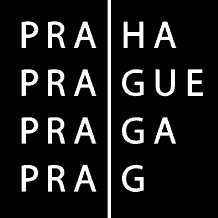 HLAVNÍ MĚSTO PRAHAKomise Rady hl. m. Prahy pro Prahu bezbariérovou a otevřenou